     Azərbaycan Respublikasının                                                 Permanent Mission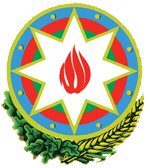            Cenevrədəki BMT Bölməsi                                          of the Republic of Azerbaijanvə digər beynəlxalq təşkilatlar yanında                                    to the UN Office and other               Daimi Nümayəndəliyi                                        International Organizations in Geneva       _______________________________________________________________________________  237 Route des Fayards, CH-1290 Versoix, Switzerland  Tel: +41 (22) 9011815   Fax: +41 (22) 9011844  E-mail: geneva@mission.mfa.gov.az  Web: www.geneva.mfa.gov.az		              Check against delivery29th session of the UPR Working GroupUPR of the Republic of MontenegroStatementdelivered by Yalchin Rafiyev, First secretary of the Permanent Mission of the Republic of Azerbaijan to the UN Office and other International Organizations in Geneva22 January 2018Thank you madame vice-president, Azerbaijan welcomes the delegation of Montenegro and thanks the delegation for the comprehensive presentation of the national report.We acknowledge the commitment of Montenegro to the Universal Periodic Review Process and praise the progress achieved by the authorities of Montenegro in the implementation of most of the recommendations received during the last UPR cycle. We particularly recognize Montenegro’s active engagement with the human rights treaty bodies and HRC special procedures mandate holders. Azerbaijan has taken positive note of the institutional and legislative reforms undertaken by the Government of Montenegro with a view to ensuring effective fight against corruption. In this regard, establishment of independent Anti-Corruption Agency and the introduction of national legislative acts on obstruction of justice and undue influence deserve to be particularly highlighted. Motivated by its own national anti-corruption best practice, Azerbaijan recommends Montenegro to initiate the application of innovative approaches and technological innovations for the efficient, accountable and transparent delivery of public services.We also recommend Montenegrin authorities to continue to take necessary measures for ensuring compliance within national judicial system, including through incorporating international human rights and anti-corruption standards into the capacity-building curricula designed for judicial officials.In conclusion we wish Montenegro a successful review.I thank you madame vice-president.